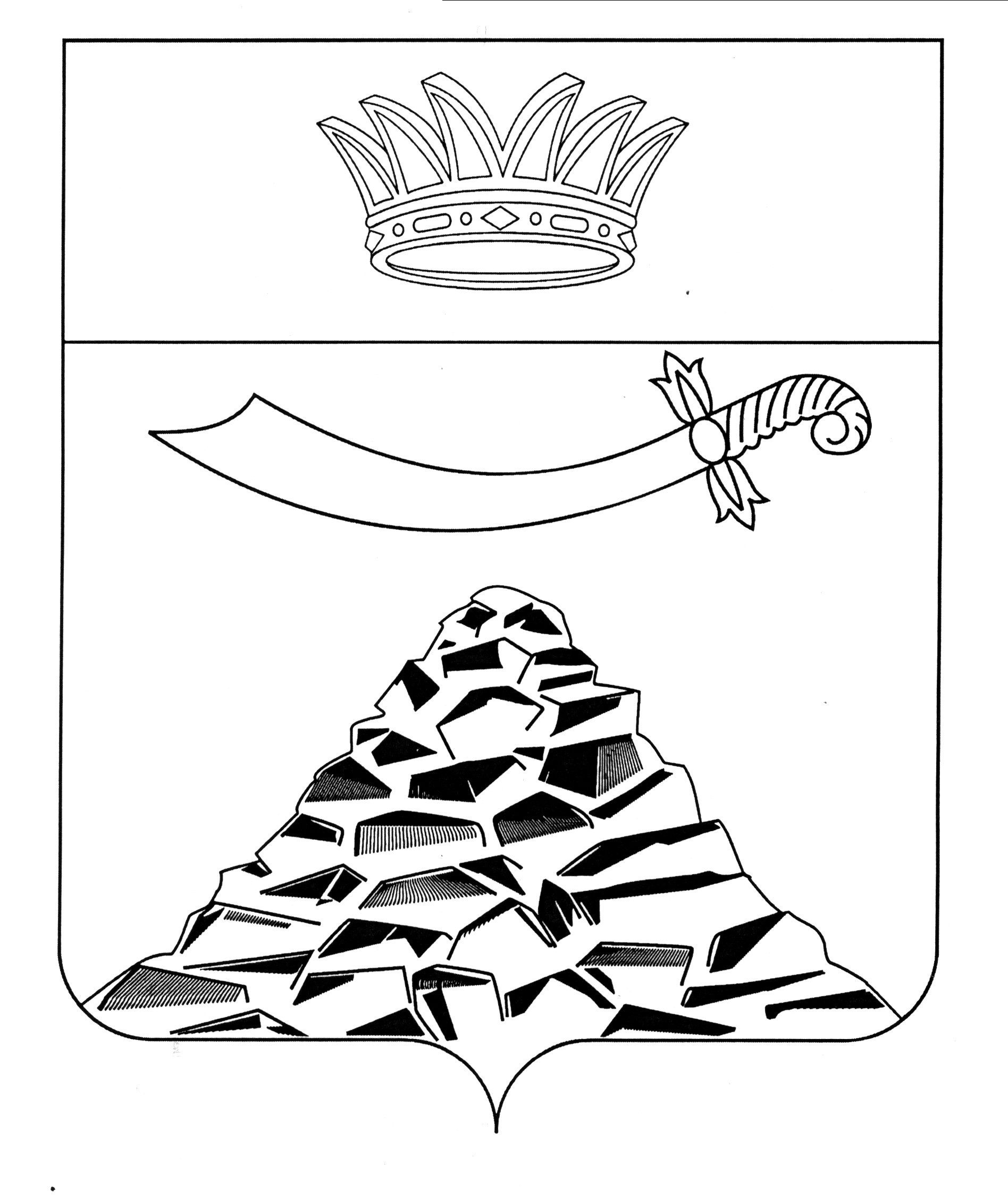 ПОСТАНОВЛЕНИЕАДМИНИСТРАЦИИ МУНИЦИПАЛЬНОГО ОБРАЗОВАНИЯ 
«ЧЕРНОЯРСКИЙ РАЙОН»АСТРАХАНСКОЙ ОБЛАСТИот 19.05.2022г. № 134/1       с.Черный ЯрО межведомственной рабочейгруппе по адресной профилактической работес лицами подверженными идеологии терроризмаВ целях повышения эффективности проведения адресной профилактической работы с категориями лиц, наиболее подверженных идеологии терроризма и экстремизма, администрация муниципального образования «Черноярский район» ПОСТАНОВЛЯЕТ:Создать	межведомственную рабочую группу по адресной профилактической работе с лицами подверженными идеологии терроризма.Утвердить прилагаемые:состав межведомственной рабочей группы по адресной профилактической работе с лицами подверженными идеологии терроризма;положение о межведомственной рабочей группы по адресной профилактической работе с лицами подверженными идеологии терроризма.Организационному отделу администрации МО «Черноярский район» (Сурикова О.В.) обнародовать настоящее постановление и разместить на официальном сайте администрации МО «Черноярский район».Контроль за исполнением настоящего постановления возложить на заместителя главы администрации МО «Черноярский район» Якунина М.М.    Глава района                                                                                         Д.М.ЗаплавновУТВЕРЖДЕН постановлением администрацииМО «Черноярский районот 19.05.2022г. № 134/1Состав межведомственной рабочей группыпо адресной профилактической работе с лицами подверженными идеологии терроризмаУТВЕРЖДЕНО  постановлением администрацииМО «Черноярский районот 19.05.2022г. № 134/1Положение о межведомственной рабочей группыпо адресной профилактической работе с лицами подверженными идеологии терроризма         1.Общие положенияМежведомственная рабочая группа по адресной профилактической работе	с лицами подверженными	идеологии терроризма (далее Межведомственная рабочая группа)	образована в целях обеспечения взаимодействия территориальных органов федеральных органов исполнительной власти и органов местного самоуправления  в сфере профилактики экстремизма и противодействия идеологии терроризма;Межведомственная рабочая группа в своей деятельности руководствуется Конституцией Российской Федерации, федеральными законами, иными нормативными правовыми актами Российской Федерации, законами Астраханской области, указами и распоряжениями Губернатора Астраханской области, решениями Национального	антитеррористического комитета и Антитеррористической комиссии в Астраханской области, антитеррористической комиссией Астраханской области, а также настоящим Положением;состав Межведомственной рабочей группы утверждается главой администрации МО «Черноярский район».2. 3адачи Межведомственной рабочей группы:основными задачами Межведомственной группы являются:а) организационно-методическое	и информационное сопровождениедеятельности антитеррористической комиссии в МО «Черноярский район» по вопросам противодействия идеологии терроризма и экстремизма;б) информирование антитеррористической комиссии в МО «Черноярский район» о тенденциях и факторах, влияющих на состояние деятельности по профилактике терроризма и экстремизма;в) выработка предложений по совершенствованию механизмов реализации мероприятий в сфере противодействия идеологии терроризма и экстремизма;г) подготовка материалов для заседаний антитеррористической комиссии в Мо «Черноярский район» по вопросам, относящимся к компетенции Межведомственной рабочей группы;д) обеспечение координации и взаимодействия субъектов, задействованных в реализации мероприятий «Комплексного плана противодействия идеологии терроризма в Российской Федерации на 2019-2023 годы» в МО «Черноярский район», иных плановых и программных мероприятий, направленных на профилактику экстремизма и противодействие идеологии терроризма в Мо «Черноярский район»;е) в целях реализации социально-экономических мер, предусмотренных законодательством Российской Федерации, в отношении лиц, отбывших наказание за совершение преступлений террористического характера;ж) оказание информационного и консультативного содействия органам местного самоуправления, субъектам по профилактике экстремизма и противодействию идеологии терроризма в МО «Черноярский район»;з) содействие в реализации решений антитеррористической комиссии в МО «Черноярский район», в соответствии с компетенцией Межведомственной рабочей группы.Функции	 Межведомственной рабочей группыдля решения поставленных задач Межведомственная рабочая группа осуществляет следующие функции:а) организует и координирует деятельность по исполнению решений Национального антитеррористического комитета, Антитеррористической комиссии в Астраханской области, антитеррористической комиссии в МО 2Черноярский район» по вопросам, относящимся к компетенции Межведомственной группы, «Комплексного плана противодействия идеологии терроризма в Российской Федерации на 2019 - 2023 годы», иных плановых и программных мероприятий, направленных на профилактику экстремизма и противодействию идеологии терроризма в МО «Черноярский район»;б) разрабатывает предложения и участвует в работе по совершенствованию нормативной базы в области профилактики экстремизма и противодействия идеологии терроризма;в) подготавливает предложения по повышению эффективности взаимодействия органов местного самоуправления МО «Черноярский район» с институтами гражданского общества в вопросах профилактики экстремизма и противодействия идеологии терроризма;г) информирует о выявленных недостатках и проблемных вопросах в области профилактики экстремизма и противодействия идеологии терроризма антитеррористическую комиссию МО «Черноярский район», руководителей территориальных органов федеральных органов исполнительной власти, а также представителей общественных объединений и организаций;д) участвует в разработке информационной политики в сфере профилактики экстремизма и противодействия идеологии терроризма;е) проводит сбор и обобщение информации о состоянии деятельности по профилактике экстремизма и противодействию идеологии терроризма;ж) в рамках полномочий оценивает эффективность реализации принимаемых мер по профилактике экстремизма и противодействию идеологии терроризма;з) анализирует и участвует в оценке качества информационнопропагандистских материалов по профилактике экстремизма и противодействию идеологии терроризма;и) на основе результатов мониторинга по изучению причин и условий, способствующих распространению экстремистских идей, подготавливает предложения по профилактике экстремизма и противодействию идеологии терроризма;к) подготавливает предложения по повышению эффективности реализации муниципальных программ по профилактике экстремизма и противодействию идеологии терроризма;л) выполняет другие функции, в соответствии с поручениями председателя антитеррористической комиссии в МО «Черноярский район» по вопросам, входящим в компетенцию Межведомственной рабочей группы.м) проведение адресной профилактической работы с лицами, наиболее подверженными идеологии терроризма.4.Организация деятельности группы Межведомственная группа действует на постоянной основе; заседания Межведомственной группы проводятся на регулярной основе не реже одного раза в полугодие или, в случае необходимости, по решению руководителя Межведомственной группы; по решению руководителя Межведомственной группы могут проводиться совещания с участием заинтересованных членов Межведомственной рабочей группы; решение группы считается принятым, если за него проголосовало не менее двух третей присутствующих на заседании членов Межведомственной группы, при наличии не менее 50% списочного состава;заседания оформляются протоколами. Протокол впятидневный срок после даты проведения заседания подготавливается секретарем Межведомственной	группы,	подписывается	руководителемМежведомственной группы и доводится до заинтересованных лиц (исполнителей) в части, касающейся их;отчеты о результатах деятельности Межведомственной группы представляются в аппарат антитеррористической комиссии Астраханской области 2 раза в год: по итогам работы в 1-м полугодии и по итогам работы за год; руководитель группы:а) организует и контролирует деятельность Межведомственной группы, распределяет обязанности между ее членами;б) проводит«заседания Межведомственной группы;в) представляет в Антитеррористическую комиссию в Мо «Черноярский район» документы, подготовленные Межведомственной группой, а также отчет о результатах ее деятельности;4.8 члены Межведомственной группы:а) лично участвуют в деятельности Межведомственной группы;б) организуют выполнение решений Межведомственной группы;в) отчитываются о результатах деятельности по выполнению решений Межведомственной группы в части, касающейся их;г) обеспечивают обмен информацией и взаимодействие по решению задач Межведомственной группы;секретарь Межведомственной группы:а) ведет делопроизводство Межведомственной группы;б) подготавливает протоколы и иные документы Межведомственной группы, а также отчет о результатах ее деятельности.Права межведомственной группыдля осуществления своей деятельности Межведомственная группа имеет право:а) запрашивать и получать, в установленном порядке, материалы и информацию от территориальных федеральных органов исполнительной власти и органов местного самоуправления в МО «Черноярский район», общественных объединений и организаций;б) привлекать для участия в работе (по согласованию) специалистов территориальных органов федеральных органов исполнительной власти и органов местного самоуправления в МО «Черноярский район», а также представителей общественных объединений и организаций;в)	принимать, в пределах своей компетенции, решения, направленные на выполнение стоящих задач в сфере профилактики экстремизма и противодействия идеологии терроризма.Якунин Михаил МихайловичЗаместитель главы администрации МО «Черноярский район, заместитель председателя Антитеррористической комиссии в МО «Черноярский район», председатель межведомственной рабочей группыКопаненко Анна АлександровнаСтарший специалист отдела по делам ТО и ЧС, МП и ЗГТ администрации МО «Черноярский район», секретарь Антитеррористической комиссии в МО «Черноярский район», секретарь межведомственной рабочей группыЧлены рабочей группы:Члены рабочей группы:Чернышов Вячеслав НиколаевичНачальник ОМВД России по Черноярскому районуЯрошенко Тимофей НиколаевичСотрудник Енотаевского отделения УФСБ России по Астраханской областиКрахмалева Татьяна ВячеславовнаНачальник Управления образования администрации МО «Черноярский район»Мурыгина Наталья ЮрьевнаДиректор ГАПОУ АО «Черноярский губернский колледж»